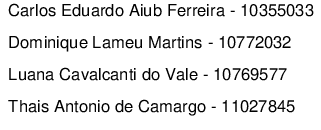 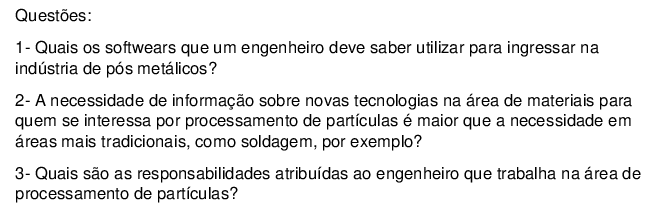 10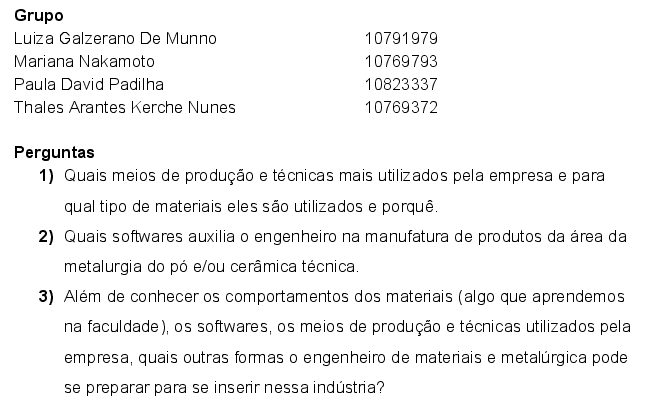 8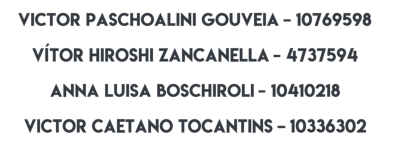 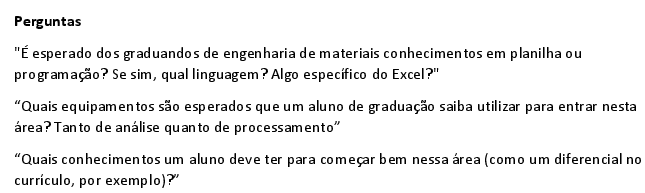 10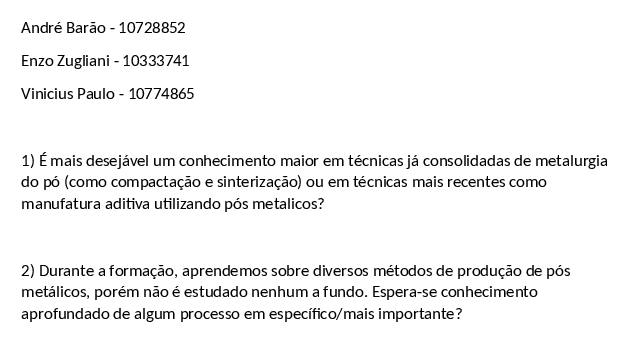 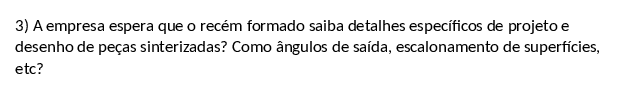 10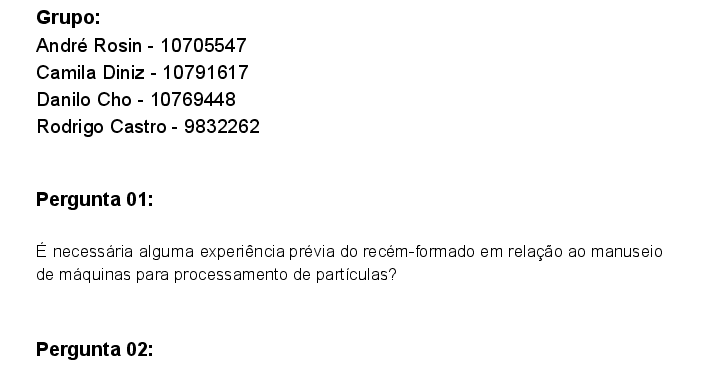 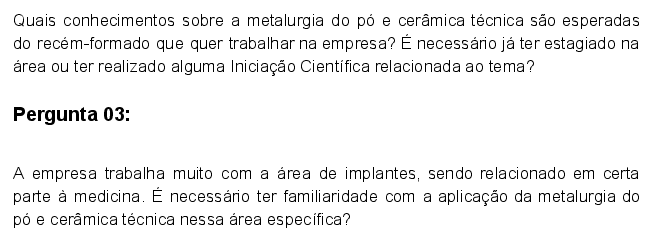 Nota? 10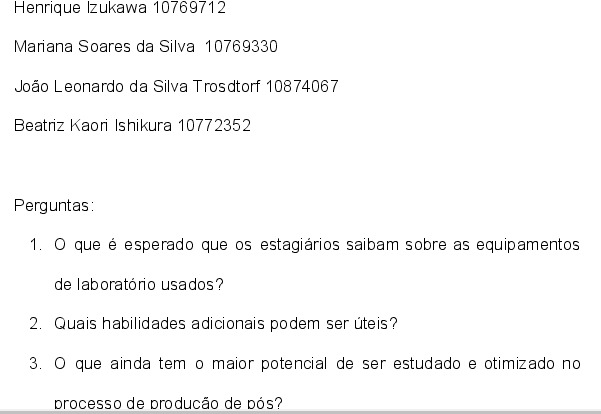 8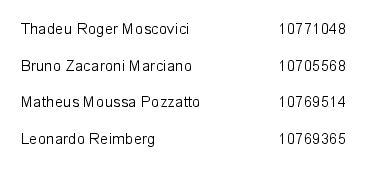 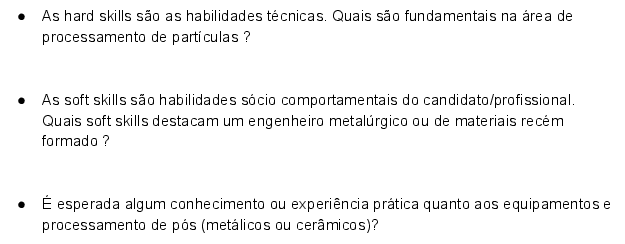 10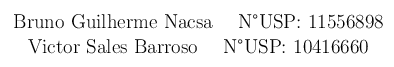 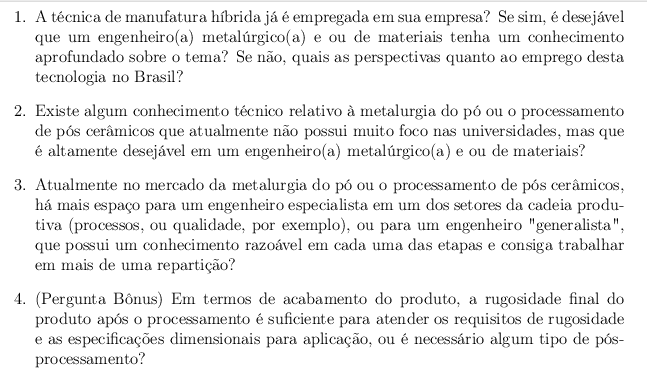 10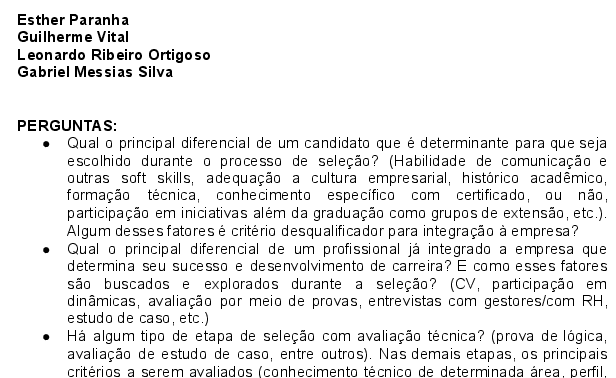 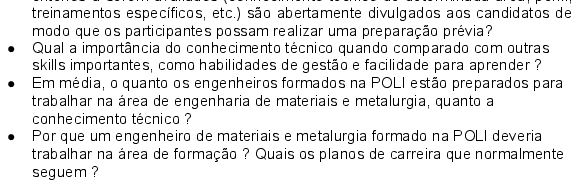 10+++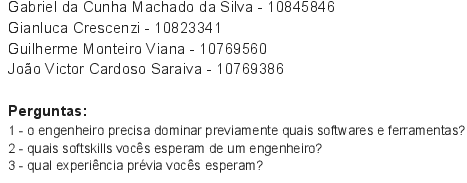 8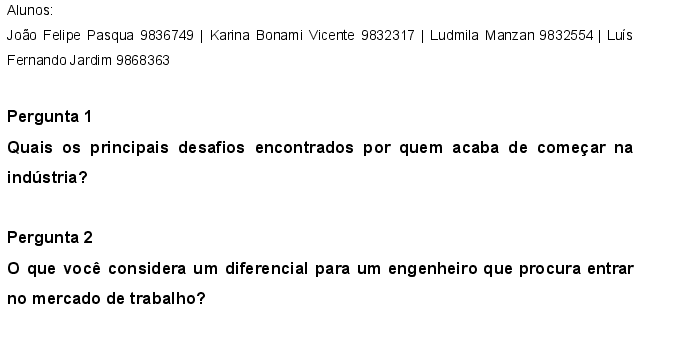 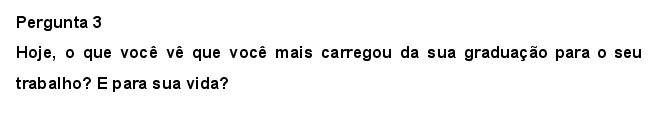 810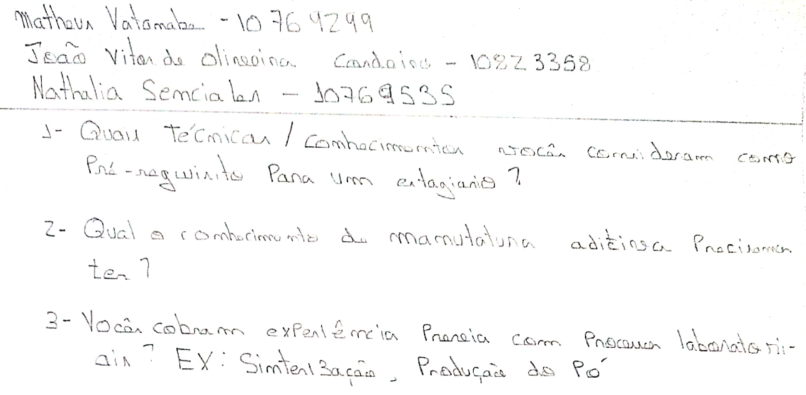 10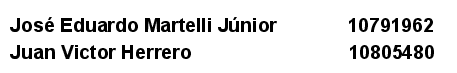 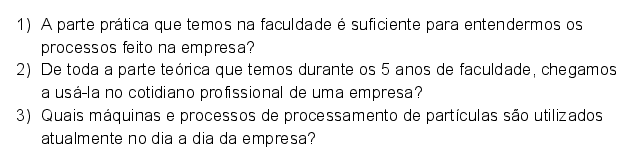 10